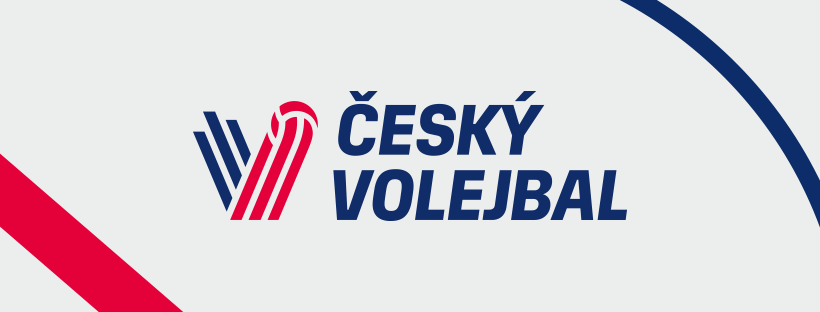 Nominace RD žen – VT Sofie/BUL (7. – 11. 8. 2023) Hráčky:Pelikánová KateřinanahrávačkaValková KateřinanahrávačkaBrancuská MonikauniverzálkaOrvošová GabrielauniverzálkaJedličková ElenblokařkaKoulisiani ElablokařkaPavlová SilvieblokařkaBukovská MagdalenasmečařkaHavelková HelenasmečařkaHodanová EvasmečařkaMlejnková MichaelasmečařkaDigrinová DanielaliberoDostálová VeronikaliberoRealizační tým:Athanasopoulos Giannishlavní trenérHroch Martinasistent trenéraZarczynski Mateuszasistent trenéraMladenič Gorankondiční trenérSezemský PetrstatistikHoráková LenkafyzioterapeutSkála Radekmasér